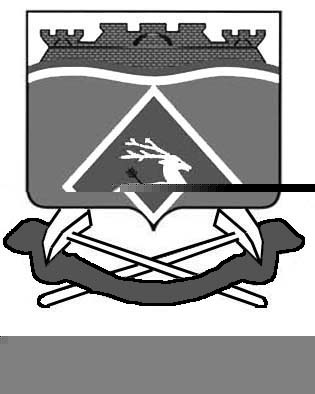 РОССИЙСКАЯ ФЕДЕРАЦИЯРОСТОВСКАЯ ОБЛАСТЬМУНИЦИПАЛЬНОЕ ОБРАЗОВАНИЕ «ГРУШЕВО-ДУБОВСКОЕ СЕЛЬСКОЕ ПОСЕЛЕНИЕ»АДМИНИСТРАЦИЯ  ГРУШЕВО-ДУБОВСКОГО СЕЛЬСКОГО ПОСЕЛЕНИЯ    ПОСТАНОВЛЕНИЕ16 марта 2022 года  № 25х. Грушевка                  В соответствии с бюджетным законодательством Российской Федерации, во исполнении Постановления Администрации Грушево-Дубовского сельского поселения от 21.03.2018г. № 25 «Об утверждении Порядка разработки, реализации и оценки эффективности муниципальных программ Грушево-Дубовского сельского поселения»:ПОСТАНОВЛЯЮ:         1. Утвердить отчет о финансировании и освоении проводимых программных мероприятий по муниципальной программе «Охрана окружающей среды и рациональное природопользование» согласно приложения №1 к настоящему постановлению.         2. Настоящее постановление вступает в силу с момента подписания и подлежит официальному опубликованию.         3. Контроль за выполнением постановления оставляю за собой.Глава Администрации  Грушево-Дубовского сельского поселения                                             Никулин И.В.Верно:Ведущий специалист                                                                 Калашникова Л.Н.Приложение № 1к Постановлению АдминистрацииГрушево-Дубовского сельского поселенияот 16 марта 2022 года № 25ОТЧЕТО ФИНАНСИРОВАНИИ И ОСВОЕНИИ ПРОВОДИМЫХ ПРОГРАММНЫХ МЕРОПРИЯТИЙ МУНИЦИПАЛЬНОЙ ПРОГРАММЫ ЗА 2021 ГОД«Охрана окружающей среды и рациональное природопользование»по состоянию на «01» января 2022 годаСведения о достижении значений показателей (индикаторов)Сведенияо степени выполнения основных мероприятий муниципальной программыСведения  об использовании местного бюджета, областного бюджета, федерального бюджета и внебюджетных источников на реализацию муниципальной программы «Охрана окружающей среды и рациональное природопользование»      за 2021 год    .Меры по реализации программы.В связи с необходимостью корректировки разделов программы, объемов финансирования программных мероприятий и в связи с изменением срока реализации программы в течение 2021 финансового года вносились изменения в муниципальную программу Грушево-Дубовского сельского поселения «Охрана окружающей среды и рациональное природопользование», в соответствии с постановлениями Администрации Грушево-Дубовского сельского поселения:- от 27.12.2021 № 99 «О внесении изменений в постановление Администрации Грушево-Дубовского сельского поселения от 30.11.2018 № 123 «Об утверждении муниципальной программы Грушево-Дубовского сельского поселения «Охрана окружающей среды и рациональное природопользование»;Ведущий специалист                                                                                                                                            Калашникова Л.Н.Об утверждении отчета о финансировании и освоении проводимых программных мероприятий муниципальной программы Грушево-Дубовского сельского поселения «Охрана окружающей среды и рациональное природопользование» за 2021 год№ п/пПоказатель     
 (индикатор)    
 (наименование)Ед.измеренияЗначения показателей (индикаторов) 
муниципальной программы,     
подпрограммы муниципальной    
программыЗначения показателей (индикаторов) 
муниципальной программы,     
подпрограммы муниципальной    
программыЗначения показателей (индикаторов) 
муниципальной программы,     
подпрограммы муниципальной    
программыОбоснование отклонений  
 значений показателя    
 (индикатора) на конец   
 отчетного года       
(при наличии)№ п/пПоказатель     
 (индикатор)    
 (наименование)Ед.измерениягод,      
предшествующий отчетномуотчетный годотчетный годОбоснование отклонений  
 значений показателя    
 (индикатора) на конец   
 отчетного года       
(при наличии)№ п/пПоказатель     
 (индикатор)    
 (наименование)Ед.измерениягод,      
предшествующий отчетномупланфактОбоснование отклонений  
 значений показателя    
 (индикатора) на конец   
 отчетного года       
(при наличии)1234567Муниципальная программа «Охрана окружающей среды и рациональное природопользование»Муниципальная программа «Охрана окружающей среды и рациональное природопользование»Муниципальная программа «Охрана окружающей среды и рациональное природопользование»Муниципальная программа «Охрана окружающей среды и рациональное природопользование»Муниципальная программа «Охрана окружающей среды и рациональное природопользование»Муниципальная программа «Охрана окружающей среды и рациональное природопользование»Муниципальная программа «Охрана окружающей среды и рациональное природопользование»1.Количество детей,  привлеченных к участию в мероприятиях экологического движения (слетах)человек2222Протяженность новых и реконструированных сооружений инженерной защиты и берегоукреплениякило-метров---3.Охват населения планово-регулярной системой сбора и вывоза твердых бытовых отходовпроцентов252525№ п/пНаименование основного мероприятия подпрограммы, мероприятия ведомственной целевой программыОтветственный исполнитель(ФИО)Плановый срокПлановый срокФактический срокФактический срокРезультатыРезультатыПроблемы, возникшие в ходе реализации мероприятия№ п/пНаименование основного мероприятия подпрограммы, мероприятия ведомственной целевой программыОтветственный исполнитель(ФИО)начала реализацииокончания реализацииначала реализацииокончания реализациизапланированные (тыс. руб.)достигнутые(тыс. руб.)Проблемы, возникшие в ходе реализации мероприятия12345678910Муниципальная программа «Охрана окружающей среды и рациональное природопользование»Муниципальная программа «Охрана окружающей среды и рациональное природопользование»Муниципальная программа «Охрана окружающей среды и рациональное природопользование»Муниципальная программа «Охрана окружающей среды и рациональное природопользование»Муниципальная программа «Охрана окружающей среды и рациональное природопользование»Муниципальная программа «Охрана окружающей среды и рациональное природопользование»Муниципальная программа «Охрана окружающей среды и рациональное природопользование»Муниципальная программа «Охрана окружающей среды и рациональное природопользование»Муниципальная программа «Охрана окружающей среды и рациональное природопользование»Муниципальная программа «Охрана окружающей среды и рациональное природопользование»Подпрограмма 2. "Осуществление мероприятий по обеспечению населения и объектов экономики сооружениями берегозащиты"Подпрограмма 2. "Осуществление мероприятий по обеспечению населения и объектов экономики сооружениями берегозащиты"Подпрограмма 2. "Осуществление мероприятий по обеспечению населения и объектов экономики сооружениями берегозащиты"Подпрограмма 2. "Осуществление мероприятий по обеспечению населения и объектов экономики сооружениями берегозащиты"Подпрограмма 2. "Осуществление мероприятий по обеспечению населения и объектов экономики сооружениями берегозащиты"Подпрограмма 2. "Осуществление мероприятий по обеспечению населения и объектов экономики сооружениями берегозащиты"Подпрограмма 2. "Осуществление мероприятий по обеспечению населения и объектов экономики сооружениями берегозащиты"Подпрограмма 2. "Осуществление мероприятий по обеспечению населения и объектов экономики сооружениями берегозащиты"Подпрограмма 2. "Осуществление мероприятий по обеспечению населения и объектов экономики сооружениями берегозащиты"Подпрограмма 2. "Осуществление мероприятий по обеспечению населения и объектов экономики сооружениями берегозащиты"Основные мероприятия2.1Расходы по формированию комплексной системы управления отходами на территории Грушево-Дубовского сельского поселенияКасьянова В.М.01.01.202131.12.202101.01.202131.12.20210,00,0Подпрограмма 3. "Формирование комплексной системы управления отходами и вторичными материальными ресурсами на территории Грушево-Дубовского сельского поселения"Подпрограмма 3. "Формирование комплексной системы управления отходами и вторичными материальными ресурсами на территории Грушево-Дубовского сельского поселения"Подпрограмма 3. "Формирование комплексной системы управления отходами и вторичными материальными ресурсами на территории Грушево-Дубовского сельского поселения"Подпрограмма 3. "Формирование комплексной системы управления отходами и вторичными материальными ресурсами на территории Грушево-Дубовского сельского поселения"Подпрограмма 3. "Формирование комплексной системы управления отходами и вторичными материальными ресурсами на территории Грушево-Дубовского сельского поселения"Подпрограмма 3. "Формирование комплексной системы управления отходами и вторичными материальными ресурсами на территории Грушево-Дубовского сельского поселения"Подпрограмма 3. "Формирование комплексной системы управления отходами и вторичными материальными ресурсами на территории Грушево-Дубовского сельского поселения"Подпрограмма 3. "Формирование комплексной системы управления отходами и вторичными материальными ресурсами на территории Грушево-Дубовского сельского поселения"Подпрограмма 3. "Формирование комплексной системы управления отходами и вторичными материальными ресурсами на территории Грушево-Дубовского сельского поселения"Подпрограмма 3. "Формирование комплексной системы управления отходами и вторичными материальными ресурсами на территории Грушево-Дубовского сельского поселения"Основные мероприятия3.1Расходы по формированию комплексной системы управления отходами на территории Грушево-Дубовского сельского поселенияКасьянова В.М.01.01.202131.12.202101.01.202131.12.202113,512,0СтатусНаименование муниципальной программы, подпрограммы муниципальной программы,основного мероприятия, мероприятия ВЦПИсточники финансированияОбъем расходов, предусмотренных муниципальной программой 
(тыс. руб.)Фактические 
расходы (тыс. руб.)12345Муниципальная
программа      «Охрана окружающей среды и рациональное природопользование»всего                 13,512,0Муниципальная
программа      «Охрана окружающей среды и рациональное природопользование»областной бюджет    0,00,0Муниципальная
программа      «Охрана окружающей среды и рациональное природопользование»бюджет района0,00,0Муниципальная
программа      «Охрана окружающей среды и рациональное природопользование»местный бюджет 13,512,0Муниципальная
программа      «Охрана окружающей среды и рациональное природопользование»внебюджетные источники0,00,0Подпрограмма 2" Осуществление мероприятий по обеспечению населения и объектов экономики сооружениями берегозащиты "всего                 0,00,0Подпрограмма 2" Осуществление мероприятий по обеспечению населения и объектов экономики сооружениями берегозащиты "областной бюджет    0,00,0Подпрограмма 2" Осуществление мероприятий по обеспечению населения и объектов экономики сооружениями берегозащиты "бюджет района0,00,0Подпрограмма 2" Осуществление мероприятий по обеспечению населения и объектов экономики сооружениями берегозащиты "местный бюджет 0,00,0Подпрограмма 2" Осуществление мероприятий по обеспечению населения и объектов экономики сооружениями берегозащиты "внебюджетные источники0,00,0Основное мероприятие 2.1Расходы по формированию комплексной системы управления отходами на территории Грушево-Дубовского сельского поселениявсего                 0,00,0Основное мероприятие 2.1Расходы по формированию комплексной системы управления отходами на территории Грушево-Дубовского сельского поселенияобластной бюджет    0,00,0Основное мероприятие 2.1Расходы по формированию комплексной системы управления отходами на территории Грушево-Дубовского сельского поселениябюджет района0,00,0Основное мероприятие 2.1Расходы по формированию комплексной системы управления отходами на территории Грушево-Дубовского сельского поселенияместный бюджет 0,00,0Основное мероприятие 2.1Расходы по формированию комплексной системы управления отходами на территории Грушево-Дубовского сельского поселениявнебюджетные источники0,00,0Подпрограмма 3"Формирование комплексной системы управления отходами и вторичными материальными ресурсами на территории Грушево-Дубовского               сельского поселения"всего                 13,512,0Подпрограмма 3"Формирование комплексной системы управления отходами и вторичными материальными ресурсами на территории Грушево-Дубовского               сельского поселения"областной бюджет    0,00,0Подпрограмма 3"Формирование комплексной системы управления отходами и вторичными материальными ресурсами на территории Грушево-Дубовского               сельского поселения"бюджет района0,00,0Подпрограмма 3"Формирование комплексной системы управления отходами и вторичными материальными ресурсами на территории Грушево-Дубовского               сельского поселения"местный бюджет 13,512,0Подпрограмма 3"Формирование комплексной системы управления отходами и вторичными материальными ресурсами на территории Грушево-Дубовского               сельского поселения"внебюджетные источники0,00,0Основное мероприятие 3.1Развитие материальной базы муниципальных образований в сфере обращения с твердыми бытовыми отходами, включая приобретение бункеров (бункеров накопителей) для сбора твердых бытовых отходов всего                 13,512,0Основное мероприятие 3.1Развитие материальной базы муниципальных образований в сфере обращения с твердыми бытовыми отходами, включая приобретение бункеров (бункеров накопителей) для сбора твердых бытовых отходов областной бюджет    0,00,0Основное мероприятие 3.1Развитие материальной базы муниципальных образований в сфере обращения с твердыми бытовыми отходами, включая приобретение бункеров (бункеров накопителей) для сбора твердых бытовых отходов бюджет района0,00,0Основное мероприятие 3.1Развитие материальной базы муниципальных образований в сфере обращения с твердыми бытовыми отходами, включая приобретение бункеров (бункеров накопителей) для сбора твердых бытовых отходов местный бюджет 13,512,0Основное мероприятие 3.1Развитие материальной базы муниципальных образований в сфере обращения с твердыми бытовыми отходами, включая приобретение бункеров (бункеров накопителей) для сбора твердых бытовых отходов внебюджетные источники0,00,0